冠宸建設有限公司助學金申請辦法源起：有感於菩薩聞聲救苦的悲心願力，冠宸建設有限公司 董事長王國億先生長期以來已協助全台多所中小學亟需幫助之學子，更經常主動尋訪需要幫助之學校。冠宸建設有限公司將協助推動本市家境困難學生之助學金計畫，協助學子安心向學，特擬訂本辦法。目的：協助清寒學生安心向學避免學生課後校外遊蕩緊急突發事故協助與慰問對象：本縣市各公立國民小學在學之清寒學生申請條件：持有效期間之低收入戶證明者持特殊境遇家庭證明者家庭經濟困難，需幫助並經導師認可者家庭突遭變故，經導師認可者補助項目/金額：安心向學：(學)雜費、早(午)餐費、書籍費、文具費、制服費(含書包)、交通費…課後活動：課後輔導費(僅補助校內之學業相關輔導) 救助金：急難救助金 (每位學童申請上限為$5,000)補助金額，請各校秉持覈實、彈性、救急之處理原則申請案件。本案核發之助學金皆須由學校代管，除急難救助金之外，不直接發放現金。本助學金申請專案為長期性質，每學期皆可申請。不予運用補助項目:1.才藝/運動性社團相關費用:才藝教師鐘點費、社團費、競賽食宿及交通費、材料　費等。2.教具設備、教學用平板電腦、投影機等。    3.一日以上之校外教學及畢業旅行費用。4.校外之課後輔導、才藝班費用。5.現金發放之獎助學金申請/審查/撥款/核結作業（一）原則上各校於每學期開學後一個月內受理申請(本次因較晚發文，故受理時間延至112/11/30截止，以郵戳/傳真日期為憑)，並組成助學金審查委員會（以下簡稱審查委員會）進行校內初審。 （二）申請者應填具申請表(如附表一)，送交班級導師提請審查委員會審查。審查委員會依個案需求及補助金額予以需求性審查及建議助學金額，並做成紀錄。（三）經審查符合者，請學校造具符合名冊(如附表二)，併同審查委員會會議紀錄、學校聯絡單(如附表三)，向主辦單位傳真或郵寄提出申請。 *主辦單位聯絡資訊：      公司名稱：冠宸建設有限公司承辦人員：李淯萱、季貴英、黃思芳、陳惠雪 小姐地    址：新北市林口區東湖路2號聯絡電話：(02)2601-9442傳    真：(02)2601-9423（四）主辦單位審核各校資料時，如需補充相關資料，將以電話聯繫各校承辦，      補助金額將依主辦單位審核後金額為主。      補助款金額核定後，會先將補助款開立支票寄給各申請學校後，再請申請學校依會計程序執行並將領據(統一收據)寄回主辦單位。（五）本助學金為長期且持續性的公益計畫，申請學校於每學期結束後，應將本計畫補助款項之收支明細報表，傳真至主辦單位辦理結案，並可申請下學期之補助金。冠宸建設有限公司助學金（校名）　　　　學年度　　學期  申請表  申請人：                                  班級導師：　　　　　　　　　　（簽章）監護人：　　　　　　　　　　　　　　　　　　　中華民國　　年　　月　　日-----------------------------------------------------------申請者 以下勿填-----------------------------------------------------------助學金審查委員會審查結果：□通過：                                                                                 □未通過冠宸建設有限公司助學金（校名）　學年度　 學期 符合名冊  註：1.本表不敷使用，請自行增列。承 辦 人：　　　　　　     處室主任：　　　　　　　　　校    長： 　　　　　　　　　　　　　　中華民國　　年　　月　　日 冠宸建設有限公司/建翰營造有限公司學校聯絡單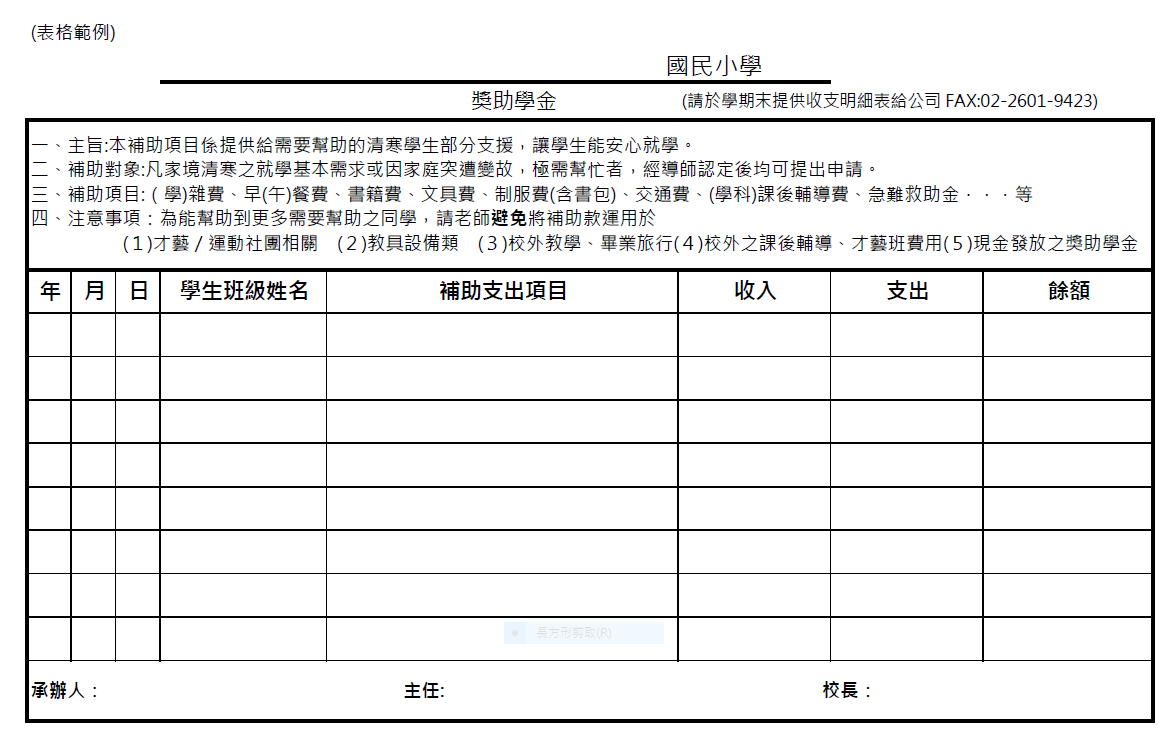 學生姓名就讀班級       年     班申請條件家庭狀況概述家庭狀況概述家庭狀況概述家庭狀況概述家庭狀況概述家庭狀況概述申請獎補助項目申請獎補助項目申請獎補助項目申請獎補助項目申請獎補助項目申請獎補助項目1.安心向學：□(學)雜費       元 □早(午)餐費       元 □書籍費       元 □文具費       元 □制服費(含書包)       元 □交通費       元2.課後活動：□課後輔導費       元 3.救 助 金：□急難救助金       元4.其    它：□其它：                                           、       元合計申請助學金額：            元1.安心向學：□(學)雜費       元 □早(午)餐費       元 □書籍費       元 □文具費       元 □制服費(含書包)       元 □交通費       元2.課後活動：□課後輔導費       元 3.救 助 金：□急難救助金       元4.其    它：□其它：                                           、       元合計申請助學金額：            元1.安心向學：□(學)雜費       元 □早(午)餐費       元 □書籍費       元 □文具費       元 □制服費(含書包)       元 □交通費       元2.課後活動：□課後輔導費       元 3.救 助 金：□急難救助金       元4.其    它：□其它：                                           、       元合計申請助學金額：            元1.安心向學：□(學)雜費       元 □早(午)餐費       元 □書籍費       元 □文具費       元 □制服費(含書包)       元 □交通費       元2.課後活動：□課後輔導費       元 3.救 助 金：□急難救助金       元4.其    它：□其它：                                           、       元合計申請助學金額：            元1.安心向學：□(學)雜費       元 □早(午)餐費       元 □書籍費       元 □文具費       元 □制服費(含書包)       元 □交通費       元2.課後活動：□課後輔導費       元 3.救 助 金：□急難救助金       元4.其    它：□其它：                                           、       元合計申請助學金額：            元1.安心向學：□(學)雜費       元 □早(午)餐費       元 □書籍費       元 □文具費       元 □制服費(含書包)       元 □交通費       元2.課後活動：□課後輔導費       元 3.救 助 金：□急難救助金       元4.其    它：□其它：                                           、       元合計申請助學金額：            元導師意見導師意見導師意見導師意見導師意見導師意見序號班級姓名申請原因及補助項目助學金額12345678910學校名稱全校學生人數人支票開立
抬頭清寒人數人校長學校聯絡人職稱聯絡電話學校地址備  註：備  註：備  註：備  註：